Межрайонная ИФНС России № 12 по Саратовской области (далее — Инспекция), сообщает следующее.У налогоплательщиков Саратовской области появилась возможность бесплатно и оперативно получать информацию о наличии задолженности по налогам посредством ЅМЅ- сообщений или по адресу электронной почты.Для этого достаточно лишь предоставить согласие налогоплательщика на его информирование налоговым органом.Удобнее всего направить свое согласие можно с помощью электронного сервиса ФНС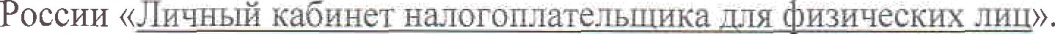 Для этого необходимо перейти на закладку «Обращения», выбрать «Прочие ситуации», нажать на «Согласие (отказ) на информирование о наличии недоимки и (или) задолженности по пеням, штрафам, процентам», и определиться с подходящим видом информирования (по номеру телефона и (или) по электронной пoчтe). Далее налогоплательщик подтверждает свое согласие, подписывая его электронно-цифровой подписью (оформляется совершенно бесплатно в «Личном кабинете»).Информирование будет проводиться с помощью ЅМЅ-сообщений или по электронной почте не чаще одного раза в квартал при условии получения согласия на такое информирование.Форма согласия утверждена приказом ФНС России от 06.07.20 № Е -7-8/423@.Более подробную информацию можно получить в любом налоговом органе, а также по телефону единого контакт-центра ФНС России 8-800-222-22-22